SeptemberOktoberOktoberOktoberOktoberNovemberNovemberNovember111111  Act. +12/+14/+161  Act. +12/+14/+161  Act. +12/+14/+162222222233   3   3   3   333 44   Act. +12/+14/+164   Act. +12/+14/+164   Act. +12/+14/+164   Act. +12/+14/+1644455 5 5 5 5556   66666667 77777  7  7  888888  Act. -10/+108  Act. -10/+108  Act. -10/+10999999991010  10  10  10  1010101111  Act. -10/+1011  Act. -10/+1011  Act. -10/+1011  Act. -10/+1011111112  Startactiviteit +12/+14/+161212121212121213  Startactiviteit -10/+1013131313131313141414141414   14   14   151515151515  Act. +12/+14/+1615  Act. +12/+14/+1615  Act. +12/+14/+16161616161616 16 16 1717   17   17   17   1717171818  Act. +12/+14/+1618  Act. +12/+14/+1618  Act. +12/+14/+1618  Act. +12/+14/+1618181819   19 19 19 19 19191920  Act. +12/+14/+162020202020202021 2121212121 21 21 222222222222  Act. -10/+1022  Act. -10/+1022  Act. -10/+10232323232323 23 23 2424  24  24  24  2424242525  Act. -10/+1025  Act. -10/+1025  Act. -10/+1025  Act. -10/+1025252526  26 26 26 26 26262627  Act. -10/+10272727272727272828282828282828292929292929  Act. +12/+14/+1629  Act. +12/+14/+1629  Act. +12/+14/+16303030303030303031   31   31   31   DecemberDecemberDecemberJanuariFebruariFebruariFebruariFebruariFebruari11111 1 1 1 1 2222222223333333334444444445   5   5   5555556   Sinterklaasactiviteit. -10/+106   Sinterklaasactiviteit. -10/+106   Sinterklaasactiviteit. -10/+106666667 7 7 77   Act. -10/+107   Act. -10/+107   Act. -10/+107   Act. -10/+107   Act. -10/+108888888889999   9999910101010  Actoudleid.-10/+10101010101011111111111111111112 Act. +12/+14/+1612 Act. +12/+14/+1612 Act. +12/+14/+1612121212121213  13  13  1313   13   13   13   13   1414141414   Act. +12/+14/+1614   Act. +12/+14/+1614   Act. +12/+14/+1614   Act. +12/+14/+1614   Act. +12/+14/+161515151515 15 15 15 15 16161616  161616161617171717 Actoudleid.+12/+14/+16171717171718181818181818181819  19  19  19191919191920   20   20   2020   Spaghettidag20   Spaghettidag20   Spaghettidag20   Spaghettidag20   Spaghettidag21  Kerstfeestje. +12/+14/+1621  Kerstfeestje. +12/+14/+1621  Kerstfeestje. +12/+14/+162121   21   21   21   21   22 22 22 22222222222223232323 232323232324242424 Actoudleid.-10/+10242424242425252525252525252526262626262626262627  27  27  2727   27   27   27   27   28  Kerstfeestje. -10/+1028  Kerstfeestje. -10/+1028  Kerstfeestje. -10/+102828   Act. -10/+1028   Act. -10/+1028   Act. -10/+1028   Act. -10/+1028   Act. -10/+102929292930303030  31313131 Actoudleid.+12/+14/+16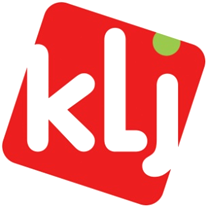 MaartAprilAprilMeiMeiMeiMei111111  1  222222  2  333333344   Act. +124   Act. +124   Act. +124   Act. +124455555556 Act. +12/+14/+166666667 777777888888   8   99     9     9     9     9   Act. - Act. -10/+109   Act. - Act. -10/+101010  Weekend +14/+1610  Weekend +14/+1610  Weekend +14/+1610  Weekend +14/+1610 10 1111  Weekend +14/+1611  Weekend +14/+1611  Weekend +14/+1611  Weekend +14/+16111112  12121212121213  Slaapfeestje -1013131313131314  Act. +1014141414141415 1515151515   15   1616   16   16   16   16  Act. +12/+14/+1616  Act. +12/+14/+161717  17  17  17  17 17 1818  Act. -10/+1018  Act. -10/+1018  Act. -10/+1018  Act. -10/+1018181919191919191920 Filmavond +12/+14/+1620202020202021 212121212121222222222222  Eindact. +12/+14/+1622  Eindact. +12/+14/+16232323232323  Eindact. -10/+1023  Eindact. -10/+102424  24  24  24  24242525  25  25  25  252526 26262626262627  27272727272728  Paasact. -10/+1028282828282829 2929292929293030 30 30 30 30  30  313131JuniJuniJuniJuliJuliJuliAugustusAugustus1111111  80 jaar KLJ1  80 jaar KLJ22222222333333334444  4  4  44555555556666           6           6           66777777778888    8    8    88999999991010101010101010111111111111111112121212   Begin kamp 12   Begin kamp 12   Begin kamp 12121313131313131313141414141414141415151515   15   15   151516161616 16 16 161617171717 17 17 1717181818181818181819  Infoavond kamp19  Infoavond kamp19  Infoavond kamp191919191920202020  Einde kamp20  Einde kamp20  Einde kamp202021212121  21  21  212122222222222222222323232323232323242424242424242425252525252525252626262626262626272727272727272728282828282828282929292929292929303030303030303031  80 jaar KLJ31  80 jaar KLJ31  80 jaar KLJ3131